2016 Preferred Resources LCR Solicitation – Distributed Generation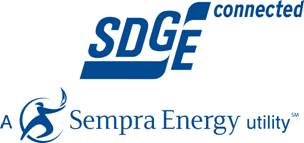 Project Description FormInstructions:Submit one Project Description Form for each project being submitted for SDG&E’s consideration.If offering multiple pricing options for one project, please do so via multiple Pricing / Offer Forms (excel file).Use green font for information the Respondent deems to be confidential.Limit and focus the discussions so that this form does not exceed 50 pages (10 size font).  Company InformationCompany RepresentativeProject SummaryResource Origin (Check one)Provide a description of how the facility meets the requirement of being incremental to the California ISO studies that were relied upon in determining the procurement authorization.Proposed Facility LocationInsert site location map(s) in Section O of this Response Form.Proposed ProductInterconnection Application, Delivery PointElectric Interconnection Plan and CostsTransmission (or distribution) upgrade plan and costs are vital for SDG&E to assess overall project viability and cost.  The absence of this information or providing inaccurate descriptions or costs may render a Respondent’s offer(s) non-conforming, delay the evaluation for the response(s) and/or impact the Respondent’s standing on the short-list.Proposed TechnologyFuel Source Plan (Complete as applicable)SafetyOwnership and OperationsFinancing PlanPermittingPopulate the following table with a list of required permits and anticipated completion.  Include such things as CEC RPS Certification, conditional use permit, environmental studies/permits, water rights, etc…Project ScheduleOperational CharacteristicsInsert Facility Drawings in Section Q of this Response Form.Corporate Profile and ExperiencePlease be brief and refrain from including extensive marketing materials, resumes, etc, especially information outside the scope of the project.Proposed Project Site Location MapsInsert site location map(s) clearly showing the location, size, and orientation of the site; the location of the expected interconnections for transmission, fuel, and water; and the location of residential communities, schools, hospitals, airports, churches, cemeteries, or other expected sensitive receptors within five miles of the site.  Facility DrawingsInsert facility drawings and diagrams including general equipment arrangement of the site, electric interconnect one line diagram showing the scope of supply, delivery point and metering for the electric interconnection including any transmission line and switchyard.  If applicable, include fuel interconnection diagram indicating fuel delivery point.Diverse Business Enterprise InformationPlease indicate whether the Respondent is a DBE (yes/no).  Please also provide any relevant documentation proving such status.Please indicate whether the Respondent has or will utilize DBE services during the development and/or construction of the project.  To assist in SDG&E’s data collection efforts in compliance with PU Code Section 910(a)(8) , for the current calendar year please provide the number of new employees that have been hired, and the number of women, minority, and/or disabled veterans that have been trained or hired by the persons or corporations owning or operating this facility (please distinguish between owner and operator in the response).Additional InformationInsert additional relevant information necessary for SDG&E to evaluate the merits of the proposal. Confidential InformationIdentify parts, sections and elements of the offer (including information in this and all other forms) which Respondent considers to be Confidential and Proprietary in accordance with RFO Section titled Confidentiality. Company Name Submitting Offer(s)Company Legal Name as party topotential contract(s) (if different)Project NameCompany Street AddressCompany CityCompany StateCompany Zip CodeHow did the company hear about this RFO?SDG&E WebsiteEmail from SDG&EColleagueOther (please elaborate)Primary ContactSecondary ContactNameTitleOffice PhoneCell PhoneEmail AddressNew FacilityRe-powered FacilityExisting Facility with expiring contract with SDG&E or a third-partyUpgrading an existing Facility and offering upgraded output to SDG&EOther.  Please describe:Technology Type Expected Project Completion DateNameplate MW AC(at 100% project completion)Net Contract MW AC (at 100% project completion)Capacity Factor (if applicable)Expected MWH (first 12months after 100% project completion)Percent Expected MWH degradation per year (if applicable)Project NameSite Name (if different from above)Project Street AddressProject City, StateProject Longitude:Project Latitude:Project parcel numbers:Describe merits of proposed site/location.Describe merits of proposed site/location.Discuss status of site control, including required easements.  Note that the site control documentation should be in the name of the entity that will sign the PPA.  If not, please provide explanation.Discuss status of site control, including required easements.  Note that the site control documentation should be in the name of the entity that will sign the PPA.  If not, please provide explanation.Describe the attributes which are and are not bundled within the Respondent’s offer, including such things as: Capacity, energy, Renewable Energy Credits (if applicable.  For example, if a storage system is coupled in some manner with a renewable facility), resource adequacy, ancillary services, etc.Host Utility/Muni (since projects must interconnect within SDG&E’s local sub-area, this should be SDG&E)Interconnection Point(substation name, line or physical description)City, State of Interconnection PointProposed Delivery PointInterconnection CODProvide an explanation if the Interconnection COD (above) is different than the Expected Project Completion Date specified under the Project Summary Section of this form.Interconnection study / agreement status (ie: CAISO Phase 2 Study or equivalent, etc…)On what date was the application filed?On what date was the study completed?Interconnection Agreement completed? If yes, date of agreement?When was the interconnection application submitted? (please indicate CAISO, Rule 21, or WDAT) – see aboveWho is the counterparty to the agreement?Entity that requested study and/or signed Interconnection Agreement should be the same as entity that will sign the PPA.  If not, please provide explanation.Actual Delivery Point per Interconnection Agreement(Identify the specific substation, pnode, etc…)First Point of InterconnectionIs an interconnection study for this project included with the offer?If yes:Is the study CAISO approved?If the study is more than 3 years old, explain why the study and costs are still valid.Discuss interconnection plan and status. Please identify any termination clauses or other potential issues with existing Interconnection Agreements (for existing only)Provide an itemized cost breakdown of expected interconnection costs attributable to both Respondent and host utility. (i.e. voltage support costs, reconductoring costs, etc..)(Note that gen-tie costs (including but not limited to: cable, transformers, protection gear and other equipment on the generator side of the meter) attributable to Respondent shall be included in the bid price indicated on the Pricing / offer Forms.)Describe the proposed technology:Describe the proposed technology and equipment manufacturer by name and model ( include inverter characteristics if applicable):Discuss the viability of proposed technology and credibility of the manufacturer:Discuss operational reliability of proposed technology and manufacturer.How many projects and MWs with proposed technology have been installed worldwide?  Discuss year(s) of installation, project locations, project size at each location and operational success.Discuss and provide links to or copies of published reports demonstrating that the proposed technology is commercially proven.Described the warranty of major components, including such things as panels, inverters or other major equipment components.Has a fuel availability (wind assessments, solar radiation index, etc.) study been performed for the proposed site?  If so, specify the data source, the length/duration of the data made available by the data source, and explain the results and how the results support the projected annual MWHs.If applicable, has a long term fuel contract been executed with a supplier?Discuss project’s overall fuel plan and status. Please confirm by checking the box either by ‘yes’ or ‘no’ whether you intend to operate and maintain the program or project that is the subject of your offer in accordance with accepted electrical practices, applicable law and industry standards including those that are related to safety (note: the terms “accepted electrical practices”, “applicable law” and “industry standards” are defined in the pro forma agreement.  For product types without a pro forma agreement or for agreements in which these definitions are not included, please see below definitions).  Note – the energy storage agreement does include these definitions.YesNo“Accepted Electrical Practices” means those practices, methods, applicable codes and acts engaged in or approved by a significant portion of the electric power industry during the relevant time period, or any of the practices, methods and acts which, in exercise of reasonable judgment in light of the facts known at the time a decision is made, could have been expected to accomplish a desired result at reasonable cost consistent with good business practices, reliability, safety and expedition. Accepted Electrical Practices are not intended to be limited to the optimum practices, methods or acts to the exclusion of other, but rather to those practices, methods and act generally accepted or approved by a significant portion of the electric power industry in the relevant region, during the relevant time period, as described in the immediately preceding sentence.“Applicable Laws” means all applicable statutes, laws, court decisions, ordinances, rules, order, writ, subpoena or regulations of any Governmental Authority, or the rules or regulations of any exchange or control grid operator.“Industry Standards” has the meaning set forth below:When notified of a dispatch by SDG&E (or the CAISO), Seller shall operate the Project in accordance with Accepted Electrical Practices, Applicable Laws, Permit Requirements and applicable California utility industry standards, any applicable fire standards and codes, including without limitation the standards established by the California Electricity Generation Facilities Standards Committee, pursuant to Public Utilities Code Section 761.3, and enforced by the CPUC, and CAISO-mandated standards, as set forth in Section 5 of the Tariff (collectively, “Industry Standards”). In addition, Seller shall at all times maintain and operate the Project in a safe manner as required by Accepted Electrical Practices, Industry Standards, statutes, regulations or other Applicable Law.Explain how the Respondent has operational control of the project.  (Either through contractual operational control of the project, or if the Respondent is the project operator.)Discuss the project’s financing plan and status, including on-going debt/equity ratio to be carried by the project during construction (if a new facility) and during operation, sources of debt and equity, equity percentage by sponsor, financing organizations (including rates and terms), level of commitment by investors and lenders.  (If anticipating the need for subsidies, grants, Production Tax Credits, Investment Tax Credits or any other third party monetary awards, detail finances associated with monetary awards and discuss how the lack of funding shall impact the offer and deadlines for obtaining such awards.)No.Permit Type/NameIssuing AgencyCompletion Date123If applicable, has project receivedRPS Certification from the CEC?If yes:Certification No.If no:Date Application filed or to be filedDescribe anticipated issues surrounding RPS certification. Discuss plan and status to obtain the permits listed above.  Discuss required water rights and status to obtain such rights.  Describe scope of assistance from any third party (if applicable). Please provide a high level project schedule below.  Some potentially applicable items have been included, but to the degree they are not applicable, please disregard and include other major project milestones.Please provide a high level project schedule below.  Some potentially applicable items have been included, but to the degree they are not applicable, please disregard and include other major project milestones.Please provide a high level project schedule below.  Some potentially applicable items have been included, but to the degree they are not applicable, please disregard and include other major project milestones.No.MilestonesDate1.Obtain control of all lands and rights-of-way comprising the Site.2.File a CEC Pre-Certification and Verification application.3.Receive a completed [Phase I Interconnection study report] [Interconnection System Impact study report].4.Receive CEC Certification and Verification.5.Files permitting application with appropriate agency(ies).6.Receive a completed [Phase II interconnection facility study][interconnection system impact study].7.Execute Interconnection Agreement and/or Transmission Agreement.8.Receive permitting approval(s).9Execute long term fuel contract. Complete a comprehensive resource assessment.10.Execute a turbine/panel supply contract.  11.Execute an Engineering, Procurement and Construction (“EPC”) contract.12.Deliver full NTP under EPC contract and begins construction of the Project.13.Execute Meter Service Agreement and Participating Generator Agreement.14.Achieve initial operation.15.Receive all Governmental Approvals necessary to achieve Commercial Operation (add details).16.Receive CEC Certification and Verification.Discuss any challenges anticipated with the overall project and construction schedule.Discuss operational characteristics of the facility / project.  Include such things as required maintenance, delivery profile, curtailability, dispatchability and other operating limitations (such as ramp rates, required time between charging and discharging or visa versa, etc…). Also, include the expected emissions rate(metric tons of CO2e per MWh of output) if applicable.(If offering the ability to curtail deliveries, discuss terms and operational conditions including, annual hours resource can be curtailed, the amount of curtailable capacity and the cost to SDG&E, if applicable.)  Corporate background and organizational structure for the project.  Is your company licensed to do business in California: If yes, what are your applicable business license numbers?Describe project team’s background and experience developing projects of a similar nature and technology.  How many MWs total are currently under construction?  List and describe other projects of a similar nature and technology developed by Respondent currently in operation.  What are the total MWs of projects installed? Please provide contact / reference  information for projects in operation.